Topic/Skill Definition/TipsExample1. Congruent ShapesShapes are congruent if they are identical -  same shape and same size.Shapes can be rotated or reflected but still be congruent.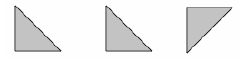 2. Congruent Triangles4 ways of proving that two triangles are congruent:1. SSS (Side, Side, Side)2. RHS (Right angle, Hypotenuse, Side)3. SAS (Side, Angle, Side)4. ASA (Angle, Side, Angle) or AASASS does not prove congruency.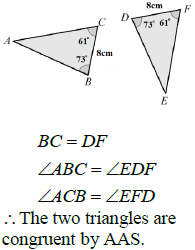 3. Similar ShapesShapes are similar if they are the same shape but different sizes.The proportion of the matching sides must be the same, meaning the ratios of corresponding sides are all equal.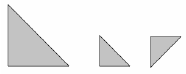 4. Scale FactorThe ratio of corresponding sides of two similar shapes.To find a scale factor, divide a length on one shape by the corresponding length on a similar shape.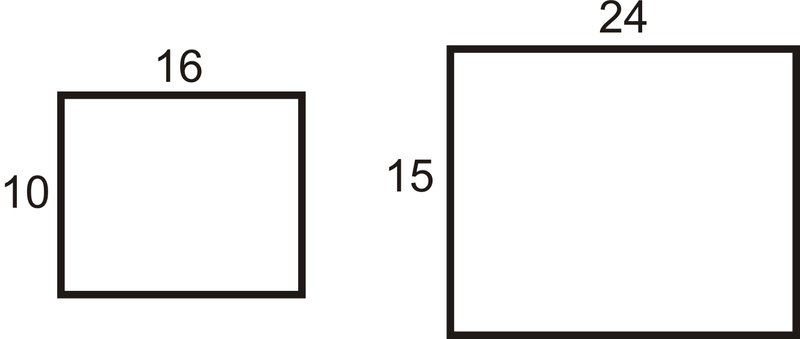 Scale Factor = 5. Finding missing lengths in similar shapes1. Find the scale factor. 2. Multiply or divide the corresponding side to find a missing length.If you are finding a missing length on the larger shape you will need to multiply by the scale factor.If you are finding a missing length on the smaller shape you will need to divide by the scale factor.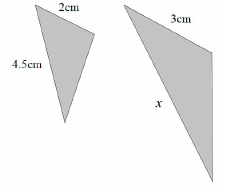 Scale Factor = 6. Similar TrianglesTo show that two triangles are similar, show that:1. The three sides are in the same proportion2. Two sides are in the same proportion, and their included angle is the same3. The three angles are equal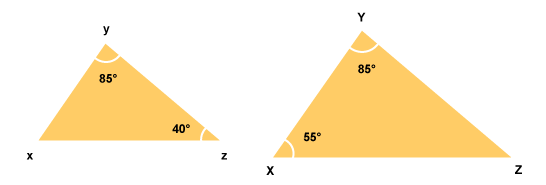 Topic/Skill Definition/TipsExample1. TrigonometryThe study of triangles.2. HypotenuseThe longest side of a right-angled triangle.Is always opposite the right angle.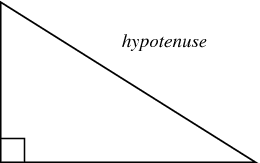 3. AdjacentNext to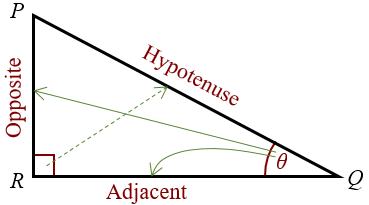 4. Trigonometric FormulaeUse SOHCAHTOA.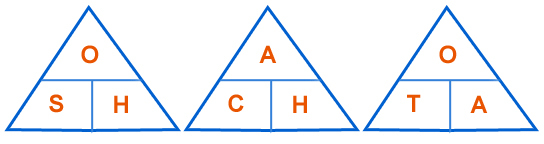 When finding a missing angle, use the ‘inverse’ trigonometric function by pressing the ‘shift’ button on the calculator.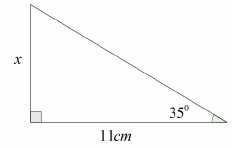 Use ‘Opposite’ and ‘Adjacent’, so use ‘tan’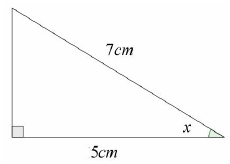 Use ‘Adjacent’ and ‘Hypotenuse’, so use ‘cos’5. 3D TrigonometryFind missing lengths by identifying right angled triangles.You will often have to find a missing length you are not asked for before finding the missing length you are asked for.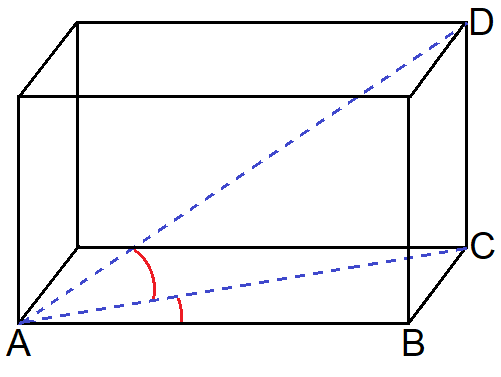 